SIGNS OF THE LAST DAYS LINKS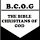 https://youtu.be/vg3yv_s48Os

https://youtu.be/rHXZtrbeEXk

https://youtu.be/-m3nOSElYv8

https://youtu.be/uVwKrXDolzQ